About UsDe Box is an information technology solutions company offering progressive end-to-end software development, mobile application, enterprise portal, web application, ecommerce development, testing, data, training and consulting solutions by combining our business domain experience. In addition to this we help in software maintenance, re-engineering, offshore services and custom software development. We believe in offering progressive end-to-end solutions by combining our business domain experience, technical expertise, profound knowledge of the latest industry trends and business processes.With a motto to continuously evolve by providing best-in-class engineering, software products ,services, training and consulting. We believe in providing services different from the traditional hammer-nail solutions. we focus on building our expertise in the latest trends such as web solutions, responsive design, creative services. 
De Box is derives from Greek and stands for out of box. We work on new ideas and believe in do innovative business designs. We are on-time, in-budget, dedicated and talented. Our ServicesCRM SolutionstravCRM is a smart and comprehensive solution for managing business operations with efficiency for travel agents or tour operators.Loyalty programmePraemia Rewards is a loyalty program aimed at promoting company products by making shop sales staff happy, by increasing sales staff retention and brand awareness, with the added value of an additional promotional channel.  Portal DevelopmentWe develop custom travel portals and websites comprising of cutting-edge technology. We offer a one-stop solution for travel agents and travels companies.Mobile Application DevelopmentWe build top-notch mobile apps tailored to our clients' business needs. Our in-depth technical expertise and excellence in strategizing, UI designing, development and deployment enable us to deliver end-to end, dynamic and streamlined mobile solutions across all platforms.E-Commerce SolutionsWe provide end-to-end solutions to our clients by offering e-Commerce related services. We can offer customized solutions as per the client needsCustom Software DevelopmentWe develop custom applications to meet the requirements of the industry, such as booking engines and custom integration applications.Wireframing and Prototyping are an essential step to getting an idea about information flow architecture in the early stage of the product lifecycle. We provide wireframe and prototype design services based on client project requirements for desktop based and mobile application. We bring the visual representation of requirement, enhance creativity and reduce significant project cost for future phases due less iteration required later. Contact usGround Floor, A 110, Sector 48, Noida 201301IndiaContact Number : +91 8447737825Email : info.deboxglobal@gmail.com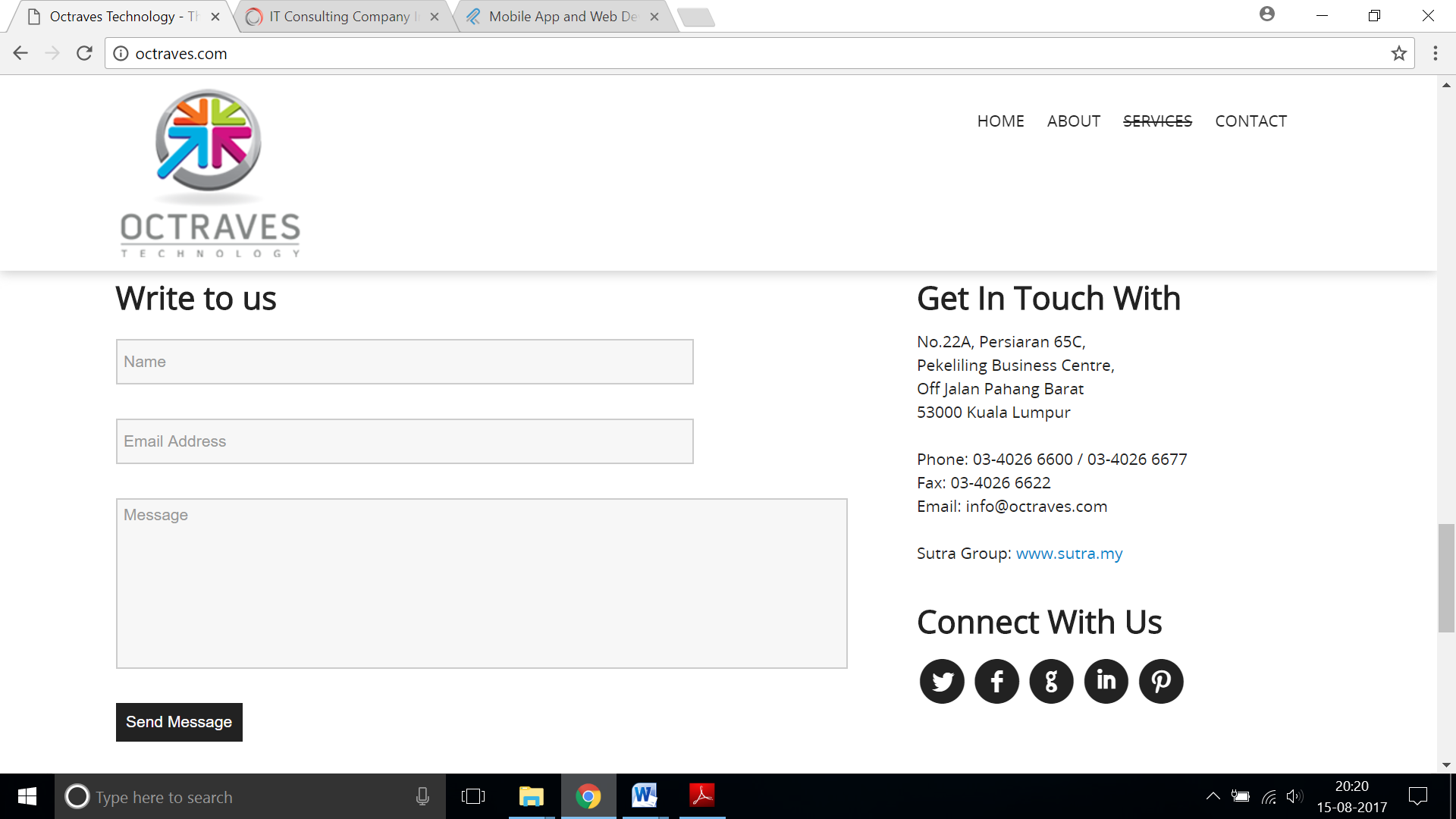 